　７月長崎歴史文化協会行事ご案内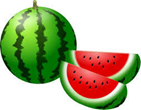 ○長崎学講座（524回～527回）毎週月曜日　午前１０時半より　　3日・10日・24日・31日７/3   本を読んで～長崎の神さまを巡って～　   嬉野　純一　　　７/10　長崎市近代化遺産紹介(8)　　　【海底電信権利の攻防（文化電信・　　　　旧陸軍海底電信）】　　　　　 岡林　隆敏７/24　「長崎かるた」について　　　 松原　一成　　 　７/31　長崎精霊流し　　　　　　　　土肥原 弘久　　　　※17日は祝日（海の日）の為お休みです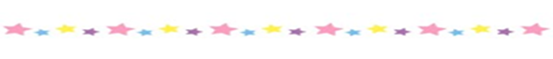 　○行事案内○古文書研究会　毎月第1・3火曜日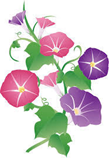 （7/4,7/18）10：30～12:00  ＊長崎関連の古文書を読み解きます ○水曜懇話会　毎週水曜日                   13：30～15:00 ○長崎歴文茶話会 毎月第2・4金曜日（7/14,7/28）14:00～15：30 ◎上記各々の会共、無料。（資料代は各自）　○越中先生・長崎ばなし(18回　精霊流し）　　30日(日)午前10時半　伊良林光源寺（会費不要）